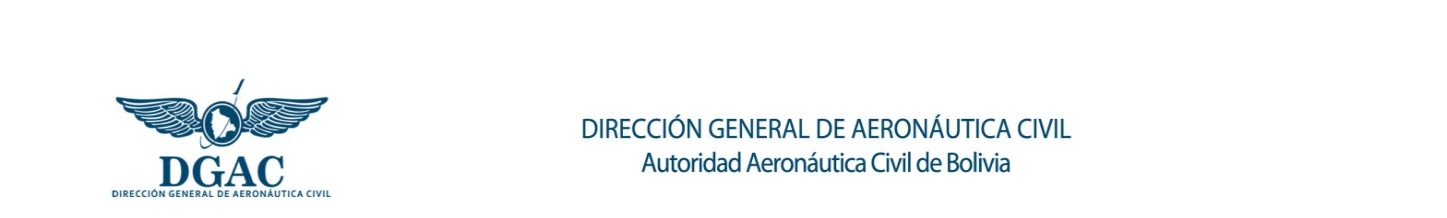 REGISTROREGISTROREGISTROREGISTROREGISTROREGISTROREGISTROREGISTROREGISTROREGISTROREGISTROREGISTROCODIGOCODIGOCODIGOCODIGOVIGENCIA VIGENCIA VIGENCIA VIGENCIA VIGENCIA REGISTROREGISTROREGISTROREGISTROREGISTROREGISTROREGISTROREGISTROREGISTROREGISTROREGISTROREGISTRO  DTA/SIS-REG-002  DTA/SIS-REG-002  DTA/SIS-REG-002  DTA/SIS-REG-00216/01/201916/01/201916/01/201916/01/201916/01/2019SOLICITUD DE SOBREVUELOSOLICITUD DE SOBREVUELOSOLICITUD DE SOBREVUELOSOLICITUD DE SOBREVUELOSOLICITUD DE SOBREVUELOSOLICITUD DE SOBREVUELOSOLICITUD DE SOBREVUELOSOLICITUD DE SOBREVUELOSOLICITUD DE SOBREVUELOSOLICITUD DE SOBREVUELOSOLICITUD DE SOBREVUELOSOLICITUD DE SOBREVUELO  DTA/SIS-REG-002  DTA/SIS-REG-002  DTA/SIS-REG-002  DTA/SIS-REG-002REVISIONREVISIONREVISIONREVISIONREVISIONSOLICITUD DE SOBREVUELOSOLICITUD DE SOBREVUELOSOLICITUD DE SOBREVUELOSOLICITUD DE SOBREVUELOSOLICITUD DE SOBREVUELOSOLICITUD DE SOBREVUELOSOLICITUD DE SOBREVUELOSOLICITUD DE SOBREVUELOSOLICITUD DE SOBREVUELOSOLICITUD DE SOBREVUELOSOLICITUD DE SOBREVUELOSOLICITUD DE SOBREVUELO  DTA/SIS-REG-002  DTA/SIS-REG-002  DTA/SIS-REG-002  DTA/SIS-REG-00233333Fecha de solicitud:(dd/mm/aaaa)SeñoresDIRECCIÓN GENERAL DE AERONÁUTICA CIVILPresente.-SeñoresDIRECCIÓN GENERAL DE AERONÁUTICA CIVILPresente.-SeñoresDIRECCIÓN GENERAL DE AERONÁUTICA CIVILPresente.-SeñoresDIRECCIÓN GENERAL DE AERONÁUTICA CIVILPresente.-SeñoresDIRECCIÓN GENERAL DE AERONÁUTICA CIVILPresente.-SeñoresDIRECCIÓN GENERAL DE AERONÁUTICA CIVILPresente.-SeñoresDIRECCIÓN GENERAL DE AERONÁUTICA CIVILPresente.-SeñoresDIRECCIÓN GENERAL DE AERONÁUTICA CIVILPresente.-SeñoresDIRECCIÓN GENERAL DE AERONÁUTICA CIVILPresente.-SeñoresDIRECCIÓN GENERAL DE AERONÁUTICA CIVILPresente.-Mediante la presente solicitamos autorización para realizar Sobrevuelo por el espacio aéreo del Estado Plurinacional de Bolivia, de acuerdo a la siguiente información:Mediante la presente solicitamos autorización para realizar Sobrevuelo por el espacio aéreo del Estado Plurinacional de Bolivia, de acuerdo a la siguiente información:Mediante la presente solicitamos autorización para realizar Sobrevuelo por el espacio aéreo del Estado Plurinacional de Bolivia, de acuerdo a la siguiente información:Mediante la presente solicitamos autorización para realizar Sobrevuelo por el espacio aéreo del Estado Plurinacional de Bolivia, de acuerdo a la siguiente información:Mediante la presente solicitamos autorización para realizar Sobrevuelo por el espacio aéreo del Estado Plurinacional de Bolivia, de acuerdo a la siguiente información:Mediante la presente solicitamos autorización para realizar Sobrevuelo por el espacio aéreo del Estado Plurinacional de Bolivia, de acuerdo a la siguiente información:Mediante la presente solicitamos autorización para realizar Sobrevuelo por el espacio aéreo del Estado Plurinacional de Bolivia, de acuerdo a la siguiente información:Mediante la presente solicitamos autorización para realizar Sobrevuelo por el espacio aéreo del Estado Plurinacional de Bolivia, de acuerdo a la siguiente información:Mediante la presente solicitamos autorización para realizar Sobrevuelo por el espacio aéreo del Estado Plurinacional de Bolivia, de acuerdo a la siguiente información:Mediante la presente solicitamos autorización para realizar Sobrevuelo por el espacio aéreo del Estado Plurinacional de Bolivia, de acuerdo a la siguiente información:Mediante la presente solicitamos autorización para realizar Sobrevuelo por el espacio aéreo del Estado Plurinacional de Bolivia, de acuerdo a la siguiente información:Mediante la presente solicitamos autorización para realizar Sobrevuelo por el espacio aéreo del Estado Plurinacional de Bolivia, de acuerdo a la siguiente información:Mediante la presente solicitamos autorización para realizar Sobrevuelo por el espacio aéreo del Estado Plurinacional de Bolivia, de acuerdo a la siguiente información:Mediante la presente solicitamos autorización para realizar Sobrevuelo por el espacio aéreo del Estado Plurinacional de Bolivia, de acuerdo a la siguiente información:Mediante la presente solicitamos autorización para realizar Sobrevuelo por el espacio aéreo del Estado Plurinacional de Bolivia, de acuerdo a la siguiente información:Mediante la presente solicitamos autorización para realizar Sobrevuelo por el espacio aéreo del Estado Plurinacional de Bolivia, de acuerdo a la siguiente información:Mediante la presente solicitamos autorización para realizar Sobrevuelo por el espacio aéreo del Estado Plurinacional de Bolivia, de acuerdo a la siguiente información:Mediante la presente solicitamos autorización para realizar Sobrevuelo por el espacio aéreo del Estado Plurinacional de Bolivia, de acuerdo a la siguiente información:Mediante la presente solicitamos autorización para realizar Sobrevuelo por el espacio aéreo del Estado Plurinacional de Bolivia, de acuerdo a la siguiente información:Mediante la presente solicitamos autorización para realizar Sobrevuelo por el espacio aéreo del Estado Plurinacional de Bolivia, de acuerdo a la siguiente información:Mediante la presente solicitamos autorización para realizar Sobrevuelo por el espacio aéreo del Estado Plurinacional de Bolivia, de acuerdo a la siguiente información:Mediante la presente solicitamos autorización para realizar Sobrevuelo por el espacio aéreo del Estado Plurinacional de Bolivia, de acuerdo a la siguiente información:Mediante la presente solicitamos autorización para realizar Sobrevuelo por el espacio aéreo del Estado Plurinacional de Bolivia, de acuerdo a la siguiente información:Mediante la presente solicitamos autorización para realizar Sobrevuelo por el espacio aéreo del Estado Plurinacional de Bolivia, de acuerdo a la siguiente información:Mediante la presente solicitamos autorización para realizar Sobrevuelo por el espacio aéreo del Estado Plurinacional de Bolivia, de acuerdo a la siguiente información:Mediante la presente solicitamos autorización para realizar Sobrevuelo por el espacio aéreo del Estado Plurinacional de Bolivia, de acuerdo a la siguiente información:Mediante la presente solicitamos autorización para realizar Sobrevuelo por el espacio aéreo del Estado Plurinacional de Bolivia, de acuerdo a la siguiente información:Mediante la presente solicitamos autorización para realizar Sobrevuelo por el espacio aéreo del Estado Plurinacional de Bolivia, de acuerdo a la siguiente información:Mediante la presente solicitamos autorización para realizar Sobrevuelo por el espacio aéreo del Estado Plurinacional de Bolivia, de acuerdo a la siguiente información:Mediante la presente solicitamos autorización para realizar Sobrevuelo por el espacio aéreo del Estado Plurinacional de Bolivia, de acuerdo a la siguiente información:Mediante la presente solicitamos autorización para realizar Sobrevuelo por el espacio aéreo del Estado Plurinacional de Bolivia, de acuerdo a la siguiente información:Mediante la presente solicitamos autorización para realizar Sobrevuelo por el espacio aéreo del Estado Plurinacional de Bolivia, de acuerdo a la siguiente información:Mediante la presente solicitamos autorización para realizar Sobrevuelo por el espacio aéreo del Estado Plurinacional de Bolivia, de acuerdo a la siguiente información:Mediante la presente solicitamos autorización para realizar Sobrevuelo por el espacio aéreo del Estado Plurinacional de Bolivia, de acuerdo a la siguiente información:Mediante la presente solicitamos autorización para realizar Sobrevuelo por el espacio aéreo del Estado Plurinacional de Bolivia, de acuerdo a la siguiente información:Mediante la presente solicitamos autorización para realizar Sobrevuelo por el espacio aéreo del Estado Plurinacional de Bolivia, de acuerdo a la siguiente información:Mediante la presente solicitamos autorización para realizar Sobrevuelo por el espacio aéreo del Estado Plurinacional de Bolivia, de acuerdo a la siguiente información:Mediante la presente solicitamos autorización para realizar Sobrevuelo por el espacio aéreo del Estado Plurinacional de Bolivia, de acuerdo a la siguiente información:Mediante la presente solicitamos autorización para realizar Sobrevuelo por el espacio aéreo del Estado Plurinacional de Bolivia, de acuerdo a la siguiente información:Mediante la presente solicitamos autorización para realizar Sobrevuelo por el espacio aéreo del Estado Plurinacional de Bolivia, de acuerdo a la siguiente información:Mediante la presente solicitamos autorización para realizar Sobrevuelo por el espacio aéreo del Estado Plurinacional de Bolivia, de acuerdo a la siguiente información:Mediante la presente solicitamos autorización para realizar Sobrevuelo por el espacio aéreo del Estado Plurinacional de Bolivia, de acuerdo a la siguiente información:Mediante la presente solicitamos autorización para realizar Sobrevuelo por el espacio aéreo del Estado Plurinacional de Bolivia, de acuerdo a la siguiente información:Mediante la presente solicitamos autorización para realizar Sobrevuelo por el espacio aéreo del Estado Plurinacional de Bolivia, de acuerdo a la siguiente información:Datos del Explotador AéreoDatos del Explotador AéreoDatos del Explotador AéreoDatos del Explotador AéreoDatos del Explotador AéreoDatos del Explotador AéreoDatos del Explotador AéreoDatos del Explotador AéreoDatos del Explotador AéreoDatos del Explotador AéreoDatos del Explotador AéreoDatos del Explotador AéreoDatos del Explotador AéreoDatos del Explotador AéreoDatos del Explotador AéreoDatos del Explotador AéreoDatos del Explotador AéreoDatos del Explotador AéreoDatos del Explotador AéreoDatos del Explotador AéreoDatos del Explotador AéreoDatos del Explotador AéreoNombre o Razón Social del explotador aéreo::Dirección comercial, ciudad, país::Teléfono y/o fax::Correo electrónico::Datos de la Persona de Contacto / FacturaciónDatos de la Persona de Contacto / FacturaciónDatos de la Persona de Contacto / FacturaciónDatos de la Persona de Contacto / FacturaciónDatos de la Persona de Contacto / FacturaciónDatos de la Persona de Contacto / FacturaciónDatos de la Persona de Contacto / FacturaciónDatos de la Persona de Contacto / FacturaciónDatos de la Persona de Contacto / FacturaciónDatos de la Persona de Contacto / FacturaciónDatos de la Persona de Contacto / FacturaciónDatos de la Persona de Contacto / FacturaciónDatos de la Persona de Contacto / FacturaciónDatos de la Persona de Contacto / FacturaciónDatos de la Persona de Contacto / FacturaciónDatos de la Persona de Contacto / FacturaciónDatos de la Persona de Contacto / FacturaciónDatos de la Persona de Contacto / FacturaciónDatos de la Persona de Contacto / FacturaciónDatos de la Persona de Contacto / FacturaciónDatos de la Persona de Contacto / FacturaciónDatos de la Persona de Contacto / FacturaciónNombre completo::Teléfono y/o fax::Correo electrónico::Datos de la(s) Aeronave(s)Más de 5 aeronaves, adjuntar lista con la siguiente información: Tipo/Versión/Matrícula/Peso MTOWMás de 5 aeronaves, adjuntar lista con la siguiente información: Tipo/Versión/Matrícula/Peso MTOWMás de 5 aeronaves, adjuntar lista con la siguiente información: Tipo/Versión/Matrícula/Peso MTOWMás de 5 aeronaves, adjuntar lista con la siguiente información: Tipo/Versión/Matrícula/Peso MTOWMás de 5 aeronaves, adjuntar lista con la siguiente información: Tipo/Versión/Matrícula/Peso MTOWMás de 5 aeronaves, adjuntar lista con la siguiente información: Tipo/Versión/Matrícula/Peso MTOWMás de 5 aeronaves, adjuntar lista con la siguiente información: Tipo/Versión/Matrícula/Peso MTOWMás de 5 aeronaves, adjuntar lista con la siguiente información: Tipo/Versión/Matrícula/Peso MTOWMás de 5 aeronaves, adjuntar lista con la siguiente información: Tipo/Versión/Matrícula/Peso MTOWMás de 5 aeronaves, adjuntar lista con la siguiente información: Tipo/Versión/Matrícula/Peso MTOWMás de 5 aeronaves, adjuntar lista con la siguiente información: Tipo/Versión/Matrícula/Peso MTOWMás de 5 aeronaves, adjuntar lista con la siguiente información: Tipo/Versión/Matrícula/Peso MTOWMás de 5 aeronaves, adjuntar lista con la siguiente información: Tipo/Versión/Matrícula/Peso MTOWMás de 5 aeronaves, adjuntar lista con la siguiente información: Tipo/Versión/Matrícula/Peso MTOWMás de 5 aeronaves, adjuntar lista con la siguiente información: Tipo/Versión/Matrícula/Peso MTOWMás de 5 aeronaves, adjuntar lista con la siguiente información: Tipo/Versión/Matrícula/Peso MTOWMás de 5 aeronaves, adjuntar lista con la siguiente información: Tipo/Versión/Matrícula/Peso MTOWMás de 5 aeronaves, adjuntar lista con la siguiente información: Tipo/Versión/Matrícula/Peso MTOWMás de 5 aeronaves, adjuntar lista con la siguiente información: Tipo/Versión/Matrícula/Peso MTOWTipo(s), Modelo(s)::Autonomía máxima en horas de la(s) aeronave(s)::Matrícula(s)::Nacionalidad(es)::Peso (MTOW) de la(s) aeronave(s)(Unidades de medida según el documento de respaldo) ::Datos de la OperaciónFecha(s) estimada(s) del sobrevuelo(dd/mm/aaaa)                                            Del:: Al:  Al:  Al:  Al:  Al:  Al:  Al:  Al:  Al:  Al:  Al:  Al:  Al:  Al:  Al:  Al:  Al:  Al:  Al: Ruta: Información por cada par de ciudades(Aeropuertos en Código OACI)De:      AWY:                       A:        EET:                    Punto Ingreso a FIR SLLP: Punto Salida de FIR SLLP: De:      AWY:                       A:        EET:                    Punto Ingreso a FIR SLLP: Punto Salida de FIR SLLP: De:      AWY:                       A:        EET:                    Punto Ingreso a FIR SLLP: Punto Salida de FIR SLLP: De:      AWY:                       A:        EET:                    Punto Ingreso a FIR SLLP: Punto Salida de FIR SLLP: De:      AWY:                       A:        EET:                    Punto Ingreso a FIR SLLP: Punto Salida de FIR SLLP: De:      AWY:                       A:        EET:                    Punto Ingreso a FIR SLLP: Punto Salida de FIR SLLP: De:      AWY:                       A:        EET:                    Punto Ingreso a FIR SLLP: Punto Salida de FIR SLLP: De:      AWY:                       A:        EET:                    Punto Ingreso a FIR SLLP: Punto Salida de FIR SLLP: De:      AWY:                       A:        EET:                    Punto Ingreso a FIR SLLP: Punto Salida de FIR SLLP: De:      AWY:                       A:        EET:                    Punto Ingreso a FIR SLLP: Punto Salida de FIR SLLP: De:      AWY:                       A:        EET:                    Punto Ingreso a FIR SLLP: Punto Salida de FIR SLLP: De:      AWY:                       A:        EET:                    Punto Ingreso a FIR SLLP: Punto Salida de FIR SLLP: De:      AWY:                       A:        EET:                    Punto Ingreso a FIR SLLP: Punto Salida de FIR SLLP: De:      AWY:                       A:        EET:                    Punto Ingreso a FIR SLLP: Punto Salida de FIR SLLP: De:      AWY:                       A:        EET:                    Punto Ingreso a FIR SLLP: Punto Salida de FIR SLLP: De:      AWY:                       A:        EET:                    Punto Ingreso a FIR SLLP: Punto Salida de FIR SLLP: De:      AWY:                       A:        EET:                    Punto Ingreso a FIR SLLP: Punto Salida de FIR SLLP: De:      AWY:                       A:        EET:                    Punto Ingreso a FIR SLLP: Punto Salida de FIR SLLP: De:      AWY:                       A:        EET:                    Punto Ingreso a FIR SLLP: Punto Salida de FIR SLLP: De:      AWY:                       A:        EET:                    Punto Ingreso a FIR SLLP: Punto Salida de FIR SLLP: De:      AWY:                       A:        EET:                    Punto Ingreso a FIR SLLP: Punto Salida de FIR SLLP: De:      AWY:                       A:        EET:                    Punto Ingreso a FIR SLLP: Punto Salida de FIR SLLP: De:      AWY:                       A:        EET:                    Punto Ingreso a FIR SLLP: Punto Salida de FIR SLLP: De:      AWY:                       A:        EET:                    Punto Ingreso a FIR SLLP: Punto Salida de FIR SLLP: De:      AWY:                       A:        EET:                    Punto Ingreso a FIR SLLP: Punto Salida de FIR SLLP: De:      AWY:                       A:        EET:                    Punto Ingreso a FIR SLLP: Punto Salida de FIR SLLP: De:      AWY:                       A:        EET:                    Punto Ingreso a FIR SLLP: Punto Salida de FIR SLLP: De:      AWY:                       A:        EET:                    Punto Ingreso a FIR SLLP: Punto Salida de FIR SLLP: De:      AWY:                       A:        EET:                    Punto Ingreso a FIR SLLP: Punto Salida de FIR SLLP: De:      AWY:                       A:        EET:                    Punto Ingreso a FIR SLLP: Punto Salida de FIR SLLP: De:      AWY:                       A:        EET:                    Punto Ingreso a FIR SLLP: Punto Salida de FIR SLLP: De:      AWY:                       A:        EET:                    Punto Ingreso a FIR SLLP: Punto Salida de FIR SLLP: De:      AWY:                       A:        EET:                    Punto Ingreso a FIR SLLP: Punto Salida de FIR SLLP: De:      AWY:                       A:        EET:                    Punto Ingreso a FIR SLLP: Punto Salida de FIR SLLP: De:      AWY:                       A:        EET:                    Punto Ingreso a FIR SLLP: Punto Salida de FIR SLLP: De:      AWY:                       A:        EET:                    Punto Ingreso a FIR SLLP: Punto Salida de FIR SLLP: De:      AWY:                       A:        EET:                    Punto Ingreso a FIR SLLP: Punto Salida de FIR SLLP: De:      AWY:                       A:        EET:                    Punto Ingreso a FIR SLLP: Punto Salida de FIR SLLP: Objeto de Vuelo:::Detalle del objeto de vuelo:Detalle del objeto de vuelo:Detalle del objeto de vuelo:Detalle del objeto de vuelo:Observaciones::: Nombre completo del  Solicitante : Puesto en la empresa  propietaria de la aeronave:  (No intermediarios)LA INFORMACIÓN CONTENIDA EN ESTA SOLICITUD SE CONSTITUYE EN DECLARACIÓN JURADAEl trámite iniciará solamente cuando la DGAC verifique que la solicitud esté completa y debidamente llenadaLA INFORMACIÓN CONTENIDA EN ESTA SOLICITUD SE CONSTITUYE EN DECLARACIÓN JURADAEl trámite iniciará solamente cuando la DGAC verifique que la solicitud esté completa y debidamente llenadaLA INFORMACIÓN CONTENIDA EN ESTA SOLICITUD SE CONSTITUYE EN DECLARACIÓN JURADAEl trámite iniciará solamente cuando la DGAC verifique que la solicitud esté completa y debidamente llenadaLA INFORMACIÓN CONTENIDA EN ESTA SOLICITUD SE CONSTITUYE EN DECLARACIÓN JURADAEl trámite iniciará solamente cuando la DGAC verifique que la solicitud esté completa y debidamente llenadaLA INFORMACIÓN CONTENIDA EN ESTA SOLICITUD SE CONSTITUYE EN DECLARACIÓN JURADAEl trámite iniciará solamente cuando la DGAC verifique que la solicitud esté completa y debidamente llenadaLA INFORMACIÓN CONTENIDA EN ESTA SOLICITUD SE CONSTITUYE EN DECLARACIÓN JURADAEl trámite iniciará solamente cuando la DGAC verifique que la solicitud esté completa y debidamente llenadaLA INFORMACIÓN CONTENIDA EN ESTA SOLICITUD SE CONSTITUYE EN DECLARACIÓN JURADAEl trámite iniciará solamente cuando la DGAC verifique que la solicitud esté completa y debidamente llenadaLA INFORMACIÓN CONTENIDA EN ESTA SOLICITUD SE CONSTITUYE EN DECLARACIÓN JURADAEl trámite iniciará solamente cuando la DGAC verifique que la solicitud esté completa y debidamente llenadaLA INFORMACIÓN CONTENIDA EN ESTA SOLICITUD SE CONSTITUYE EN DECLARACIÓN JURADAEl trámite iniciará solamente cuando la DGAC verifique que la solicitud esté completa y debidamente llenadaLA INFORMACIÓN CONTENIDA EN ESTA SOLICITUD SE CONSTITUYE EN DECLARACIÓN JURADAEl trámite iniciará solamente cuando la DGAC verifique que la solicitud esté completa y debidamente llenadaLA INFORMACIÓN CONTENIDA EN ESTA SOLICITUD SE CONSTITUYE EN DECLARACIÓN JURADAEl trámite iniciará solamente cuando la DGAC verifique que la solicitud esté completa y debidamente llenadaLA INFORMACIÓN CONTENIDA EN ESTA SOLICITUD SE CONSTITUYE EN DECLARACIÓN JURADAEl trámite iniciará solamente cuando la DGAC verifique que la solicitud esté completa y debidamente llenadaLA INFORMACIÓN CONTENIDA EN ESTA SOLICITUD SE CONSTITUYE EN DECLARACIÓN JURADAEl trámite iniciará solamente cuando la DGAC verifique que la solicitud esté completa y debidamente llenadaLA INFORMACIÓN CONTENIDA EN ESTA SOLICITUD SE CONSTITUYE EN DECLARACIÓN JURADAEl trámite iniciará solamente cuando la DGAC verifique que la solicitud esté completa y debidamente llenadaLA INFORMACIÓN CONTENIDA EN ESTA SOLICITUD SE CONSTITUYE EN DECLARACIÓN JURADAEl trámite iniciará solamente cuando la DGAC verifique que la solicitud esté completa y debidamente llenadaLA INFORMACIÓN CONTENIDA EN ESTA SOLICITUD SE CONSTITUYE EN DECLARACIÓN JURADAEl trámite iniciará solamente cuando la DGAC verifique que la solicitud esté completa y debidamente llenadaLA INFORMACIÓN CONTENIDA EN ESTA SOLICITUD SE CONSTITUYE EN DECLARACIÓN JURADAEl trámite iniciará solamente cuando la DGAC verifique que la solicitud esté completa y debidamente llenadaLA INFORMACIÓN CONTENIDA EN ESTA SOLICITUD SE CONSTITUYE EN DECLARACIÓN JURADAEl trámite iniciará solamente cuando la DGAC verifique que la solicitud esté completa y debidamente llenadaLA INFORMACIÓN CONTENIDA EN ESTA SOLICITUD SE CONSTITUYE EN DECLARACIÓN JURADAEl trámite iniciará solamente cuando la DGAC verifique que la solicitud esté completa y debidamente llenadaLA INFORMACIÓN CONTENIDA EN ESTA SOLICITUD SE CONSTITUYE EN DECLARACIÓN JURADAEl trámite iniciará solamente cuando la DGAC verifique que la solicitud esté completa y debidamente llenadaLA INFORMACIÓN CONTENIDA EN ESTA SOLICITUD SE CONSTITUYE EN DECLARACIÓN JURADAEl trámite iniciará solamente cuando la DGAC verifique que la solicitud esté completa y debidamente llenadaLA INFORMACIÓN CONTENIDA EN ESTA SOLICITUD SE CONSTITUYE EN DECLARACIÓN JURADAEl trámite iniciará solamente cuando la DGAC verifique que la solicitud esté completa y debidamente llenada